Выступление на муниципальном профессиональном конкурсе «Воспитатель года»  Конкурсное испытание «Моя педагогическая находка» «Видеоролики как инновационная форма работы в ДОУ»Детство существует вовсе не назло воспитателям, оно – дар природы человеку, чтобы тот вечно познавал необъятное.Ш.А. АмонашвилиСлайд 1.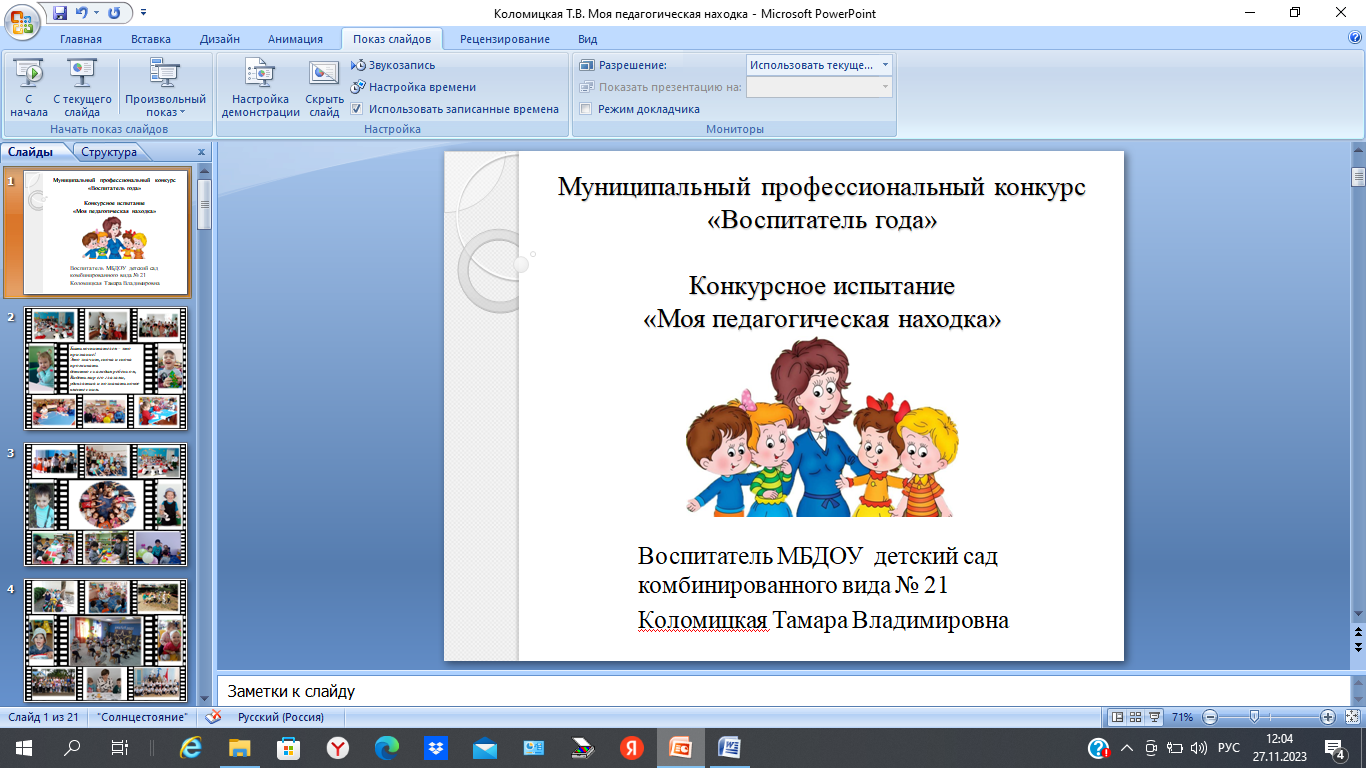 Добрый день, уважаемые коллеги! Меня зовут Коломицкая Тамара Владимировна. Я работаю воспитателем в МБДОУ детский сад комбинированного вида № 21. Я представлю Вам свою педагогическую находку.Слайд 2.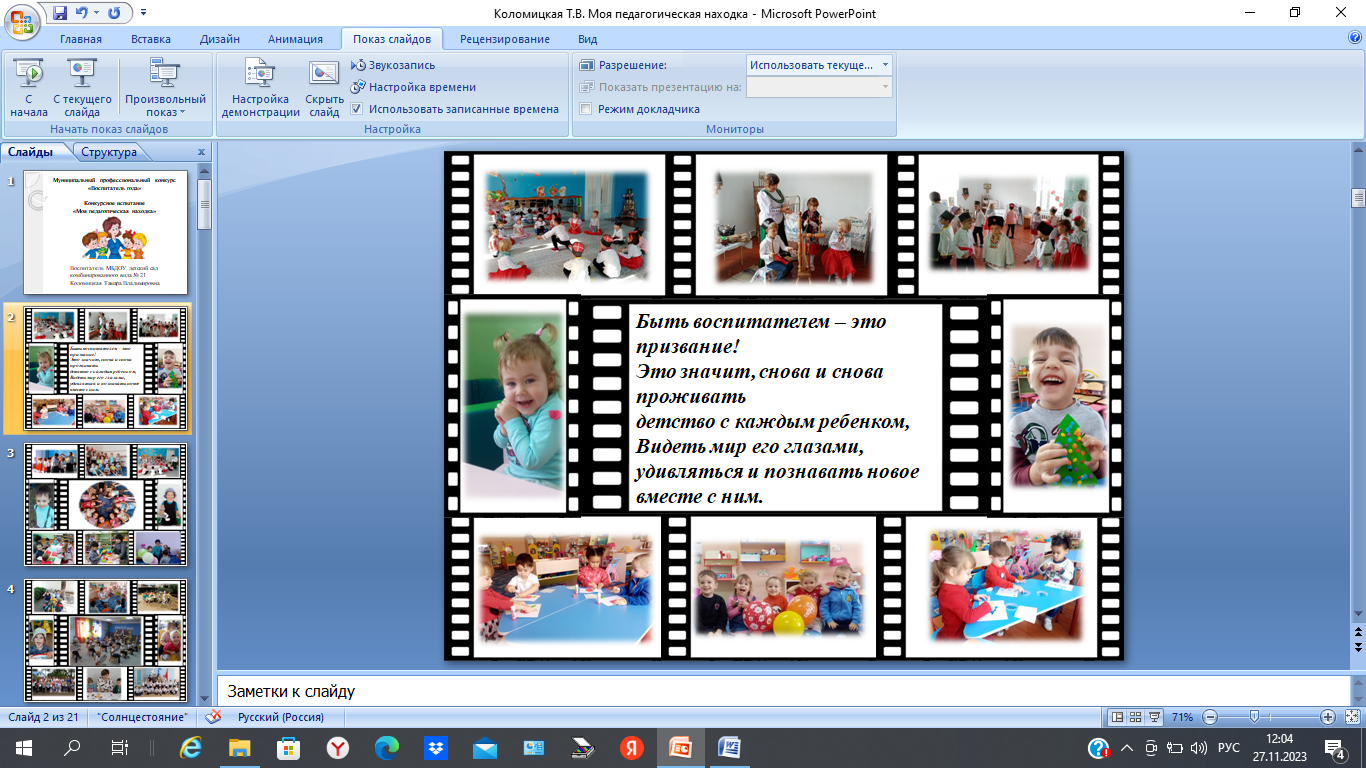 Я считаю, что каждый человек должен выбрать ту профессию, которая бы радовала его и приносила удовольствие. Чем удачнее   сделан   выбор,   тем   интереснее,  насыщеннее и успешней будет жизненный путь.Мой путь к профессии воспитателя был извилистым. Сначала я работала учителем немецкого языка. Но потом судьба повернула мой путь к профессии воспитателя детского сада. Слайд 3.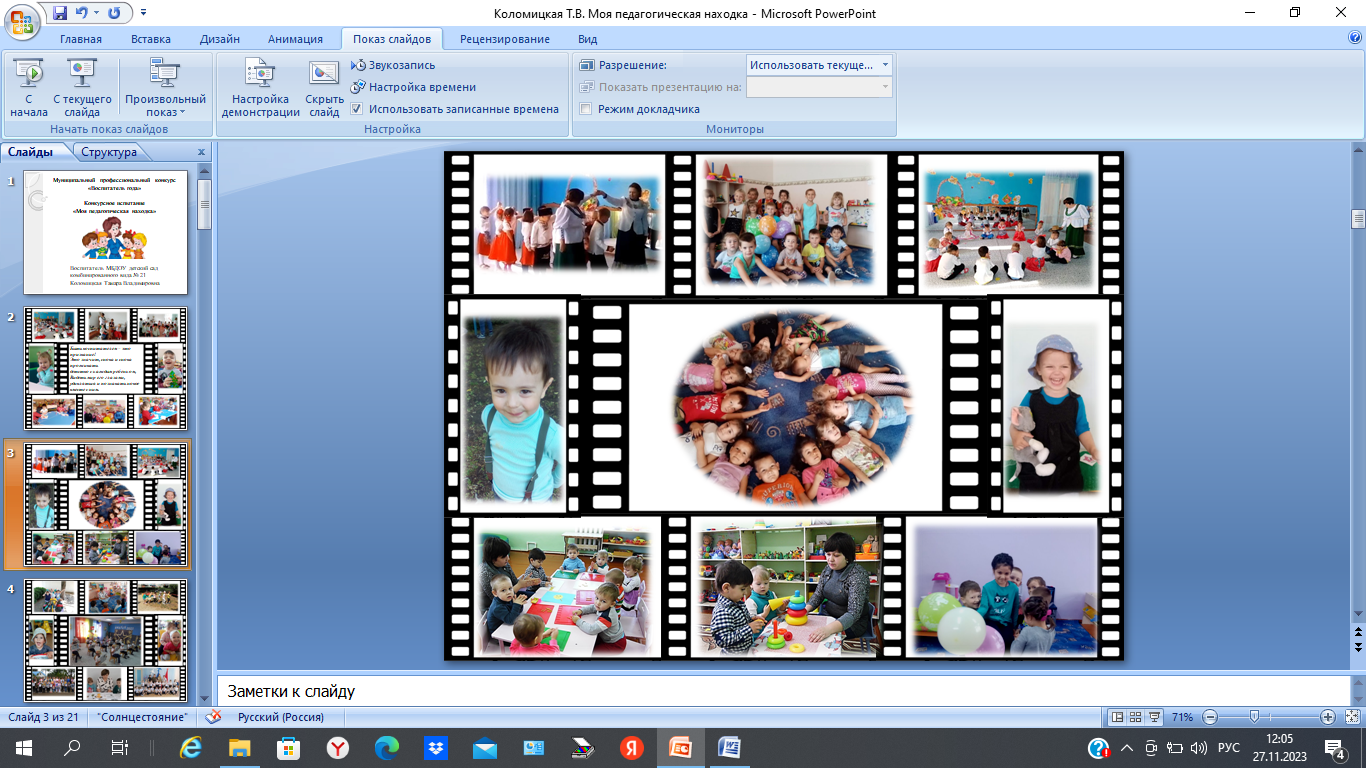 За время своей работы с детьми я поняла, что трудно переоценить роль воспитателя – от его внимания к внутреннему миру детей зависят их благополучное детство и дальнейшая их судьба.     Профессия воспитателя заставляет забыть все проблемы, и быть всегда бодрой и энергичной.Слайд 4.Детский сад – удивительный мир!   Доверчивая, чистая, простая душа ребенка вовлекает в общение и в желание работать с ним. При работе с детьми всегда кажется, что время летит незаметно.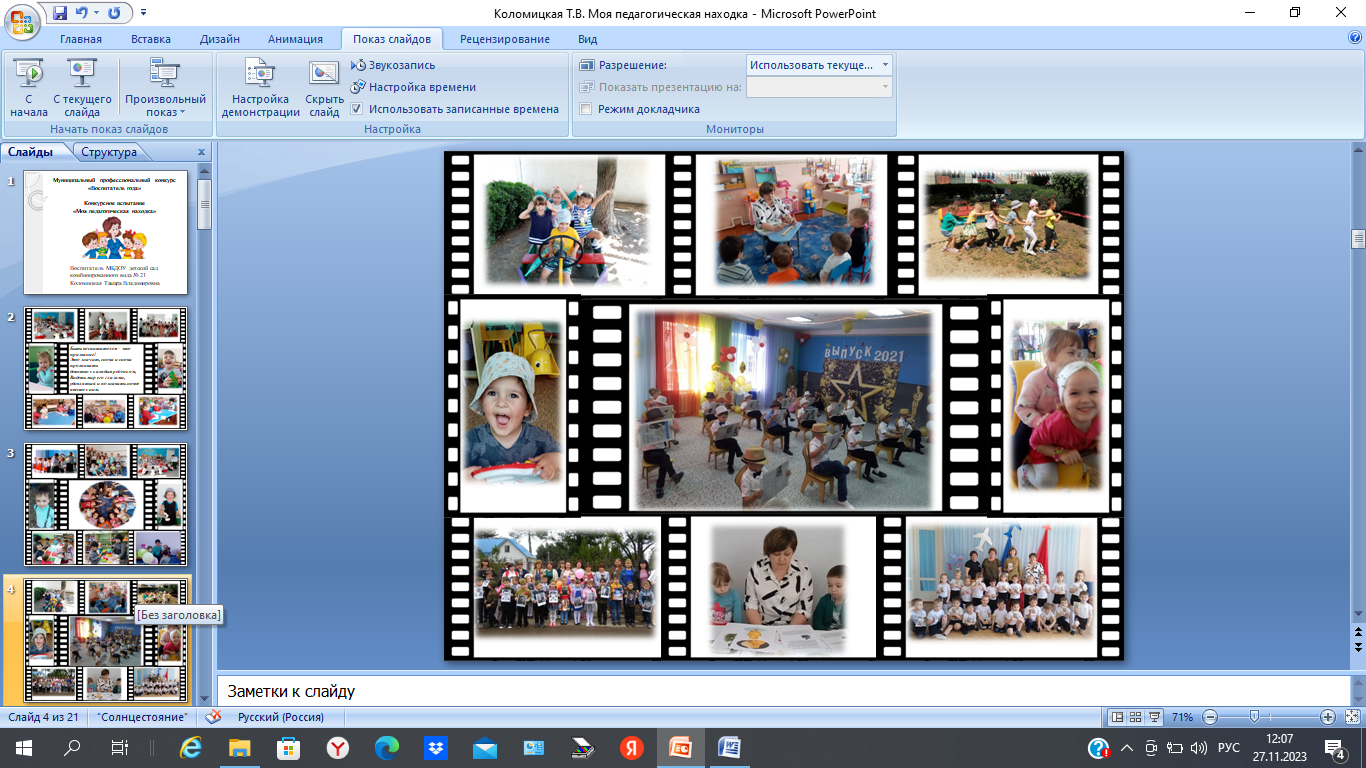 Каждый день не перестаю удивляться, насколько все детки разные, интересные, забавные, удивительно умные.Слайд 5.  Свою задачу в работе с детьми вижу в том, чтобы не переделывать или перевоспитывать ребенка, а понять и принять его таким, какой он есть, развить, обогатить его знаниями, умениями, положительными эмоциями, новым жизненным опытом. 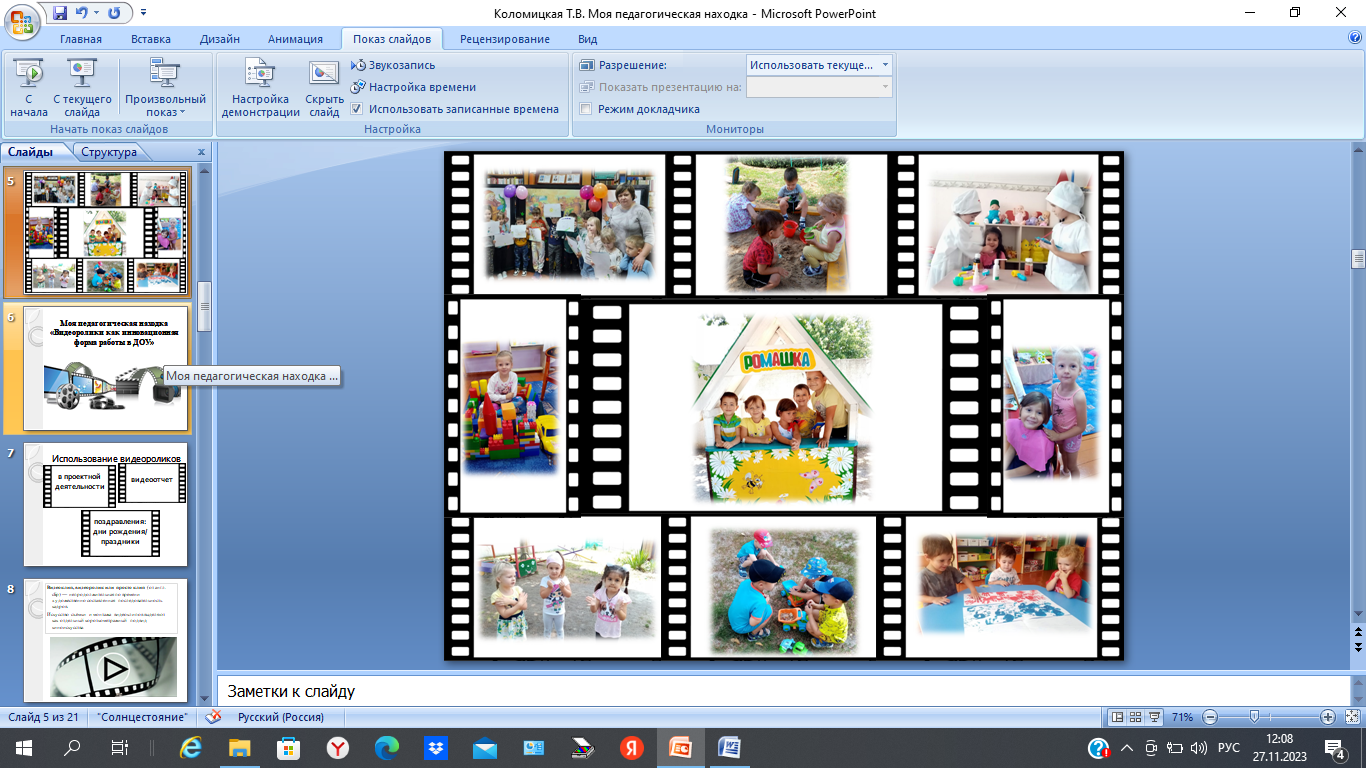 Это не всегда легко, но я ищу, пробую, ошибаюсь, работаю над собой, радуюсь успехам.    Слайд 6.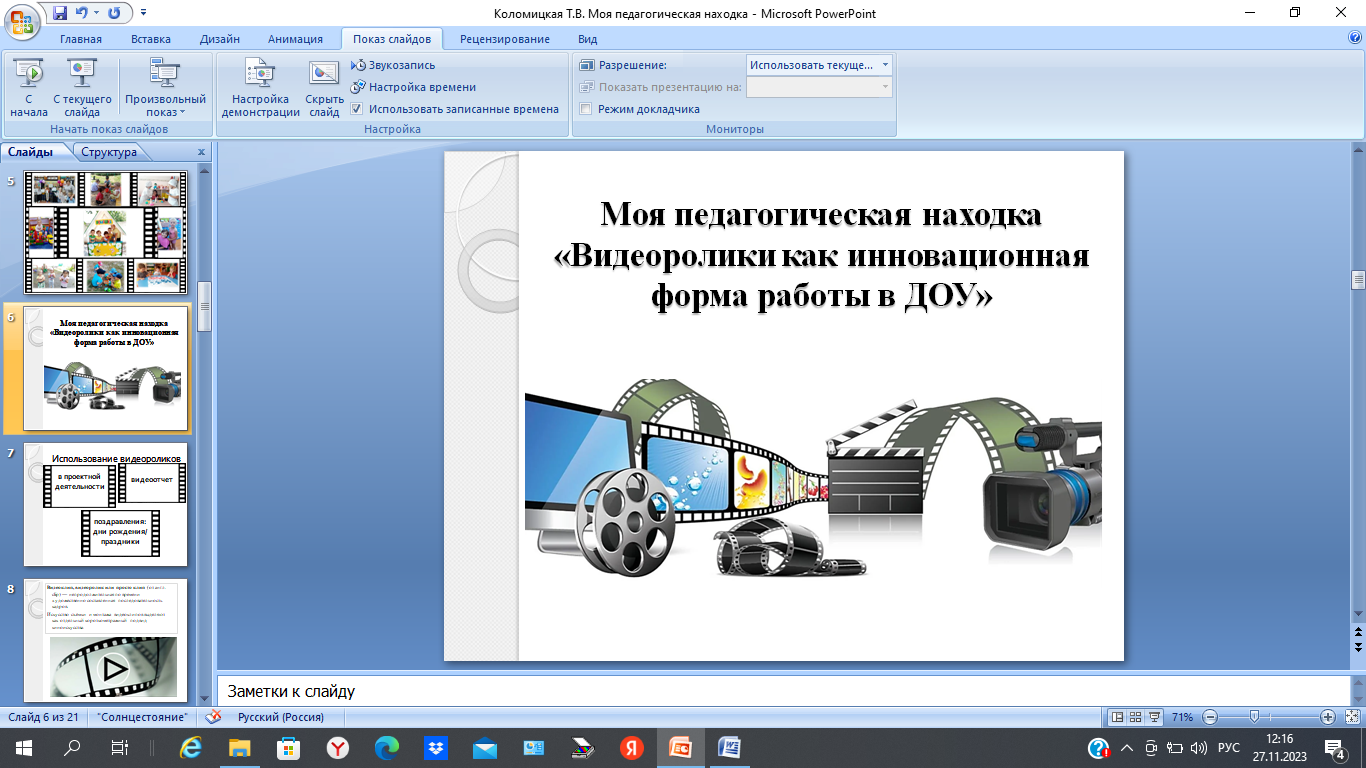 Моя педагогическая находка: «Видеоролики как инновационная форма работы в ДОУ». Это одна из интереснейших, на мой взгляд, форма работы с родителями и детьми.Слайд 7.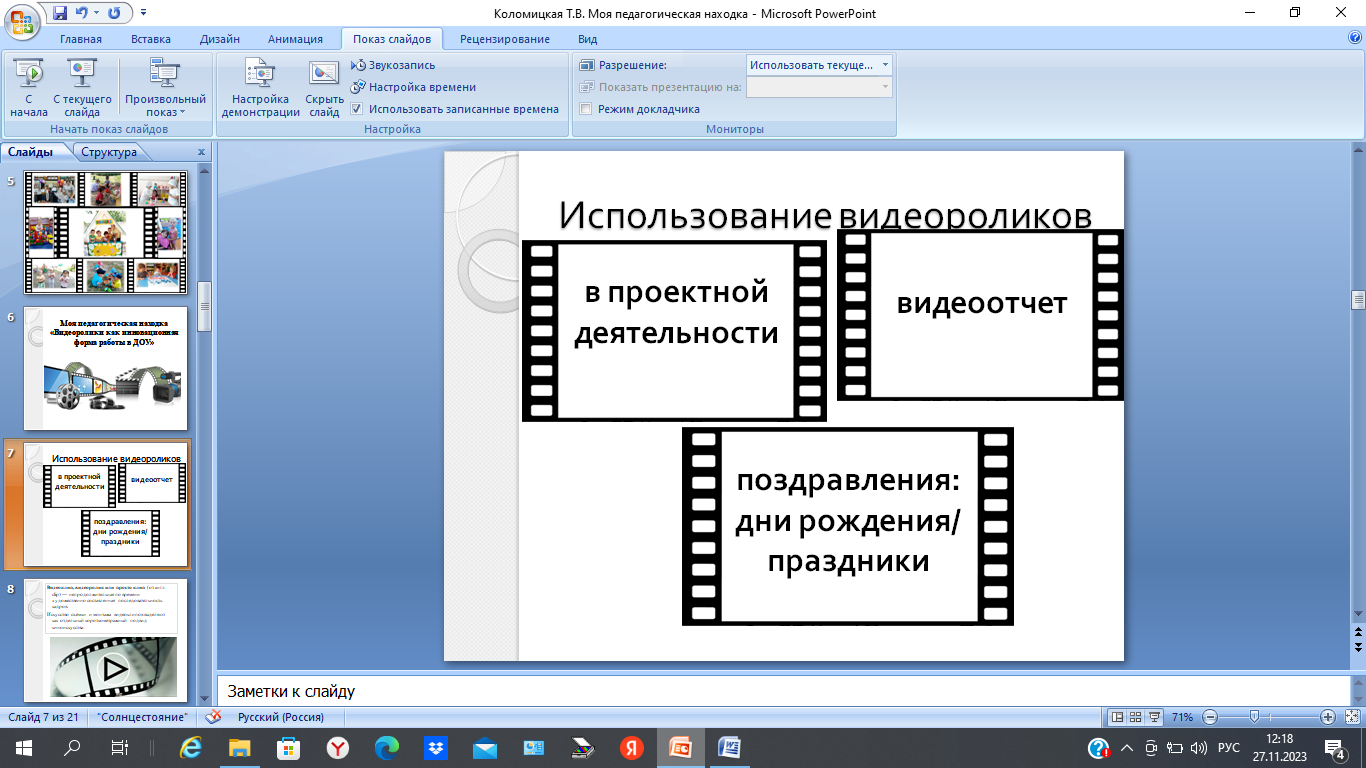 Суть этой работы – авторская видеосъёмка и создание видеороликов, сюжетов на определенную тематику. Педагог выступает в роли режиссера и оператора. Праздники, экскурсии, выставки, акции, проектная деятельность. Куда бы мы ни пошли, чем бы ни занимались - камера наш верный спутник!Слайд 8.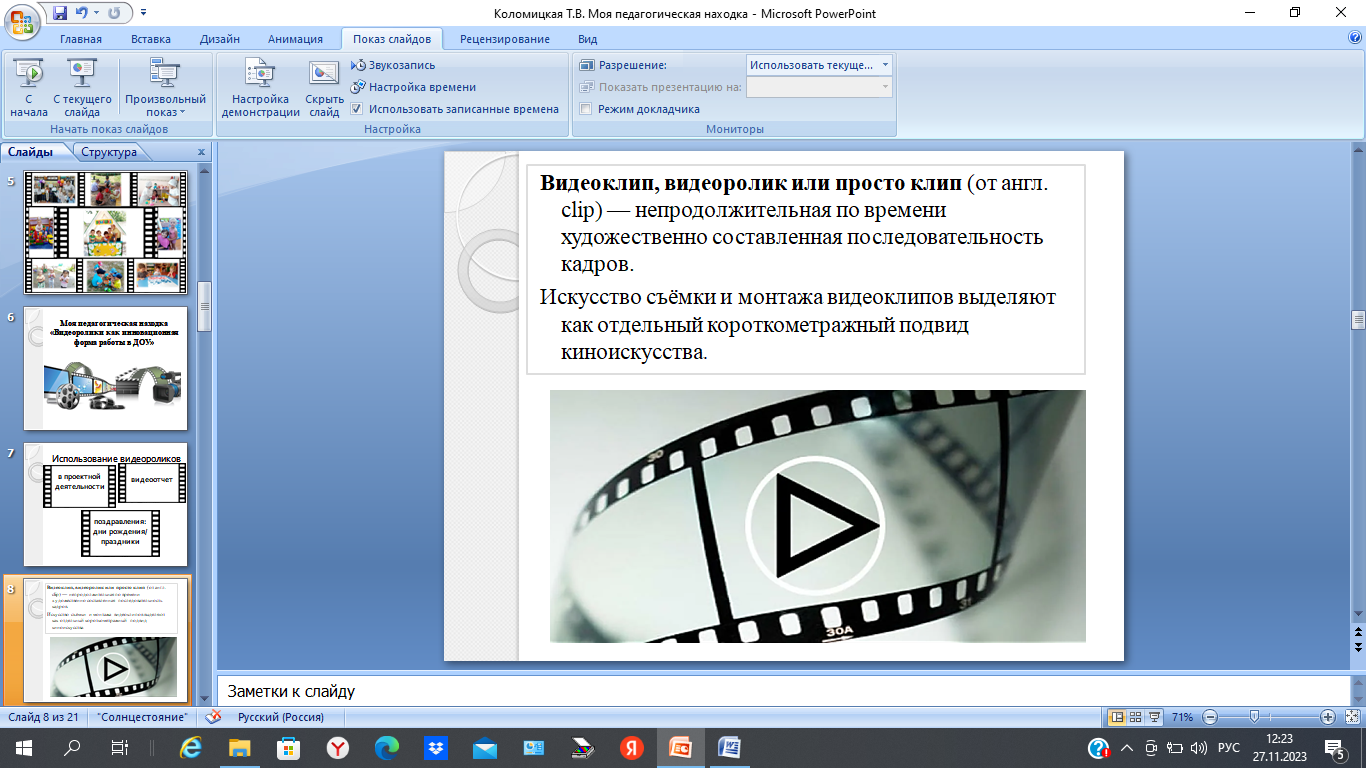 Каждый ролик имеет свою педагогическую направленность. Это может быть видеостатья, репортаж,  интервью, отчета, видеоурока, видеопоздравление и т.д.Слайд 9.Цель создания видеороликов: вовлечение семей в образовательную деятельность, а также повышение их родительско - педагогической компетентности.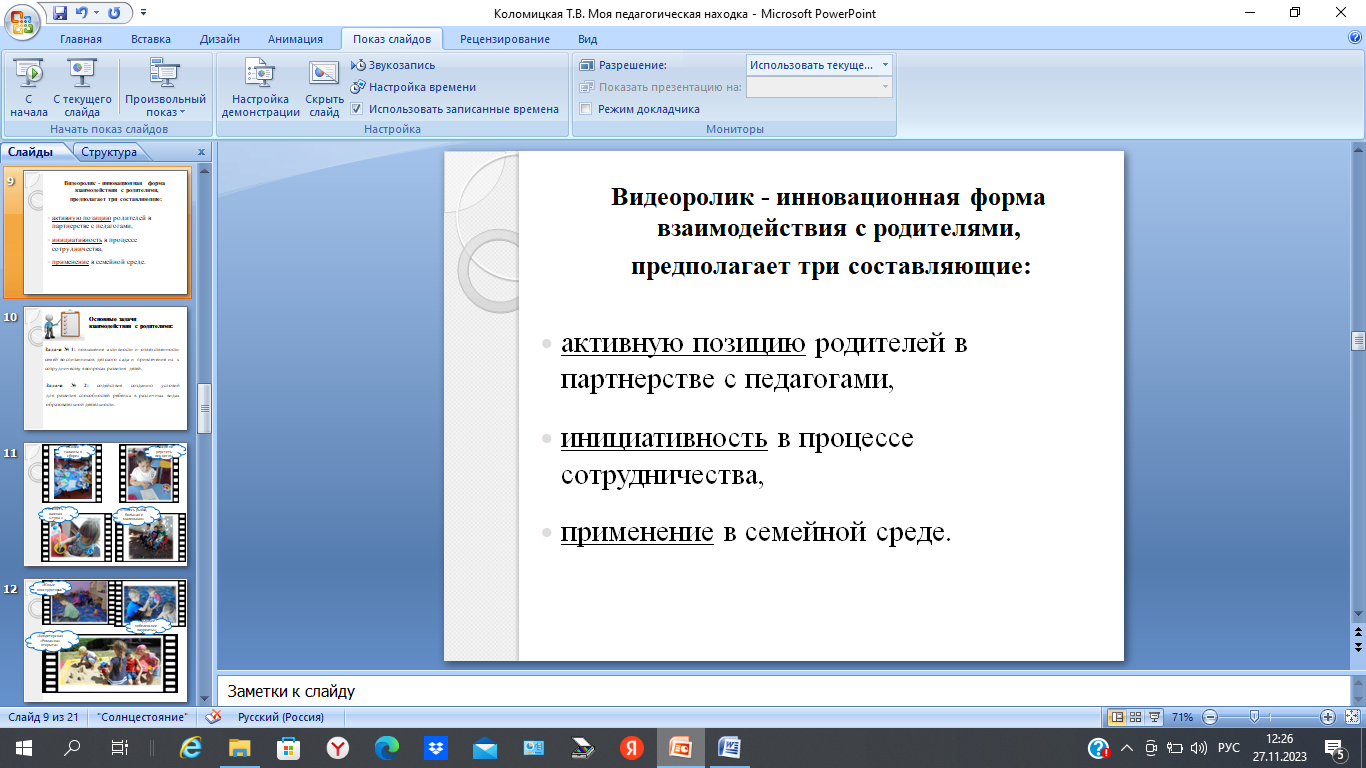 При этом осуществляются важные принципы  организации работы с семьей: открытость детского сада для семьи (ведь каждому родителю обеспечивается возможность знать и видеть, как живет и развивается его ребенок); а также отсутствие формализма в организации работы с семьей. Слайд 10.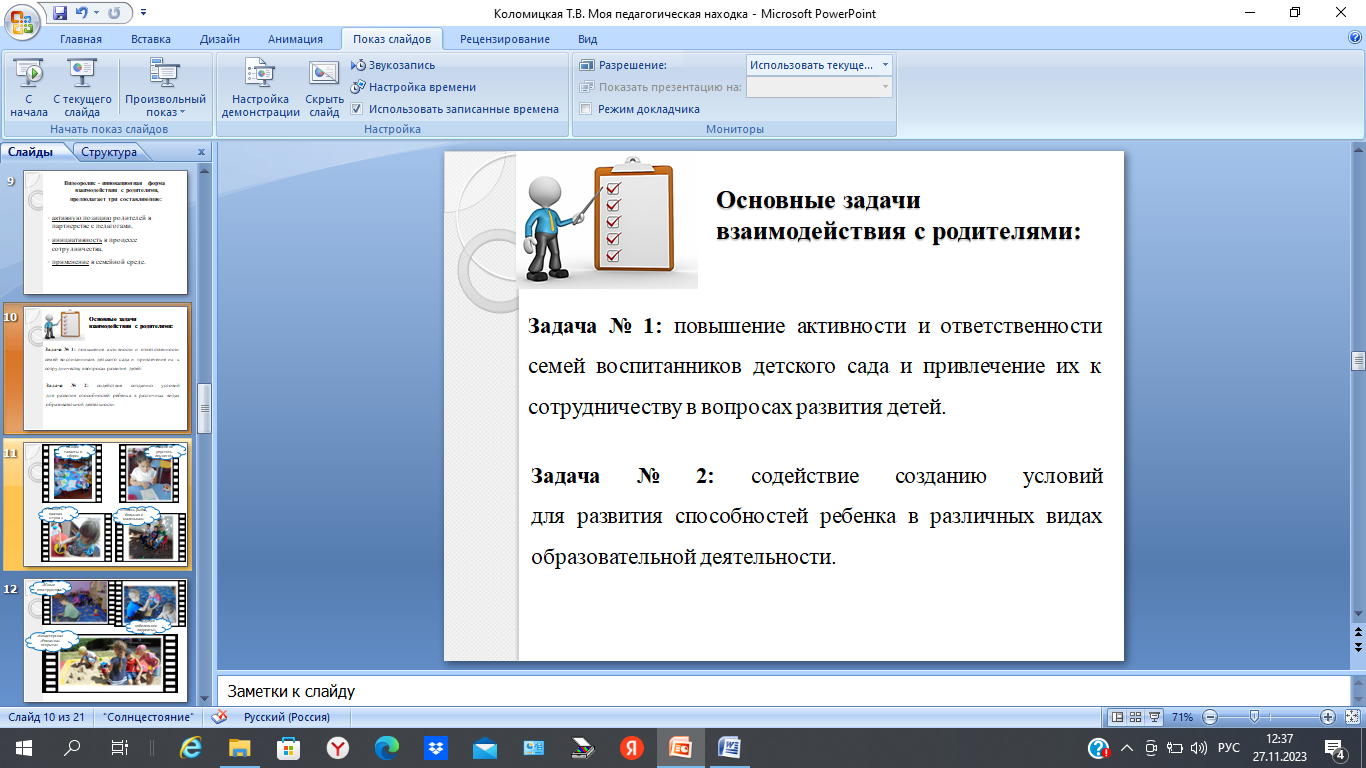 Для решения основных задач взаимодействия с родителями я создаю небольшие видеоролики, которые касаются вопросов организации видов детской деятельности. Слайд 11.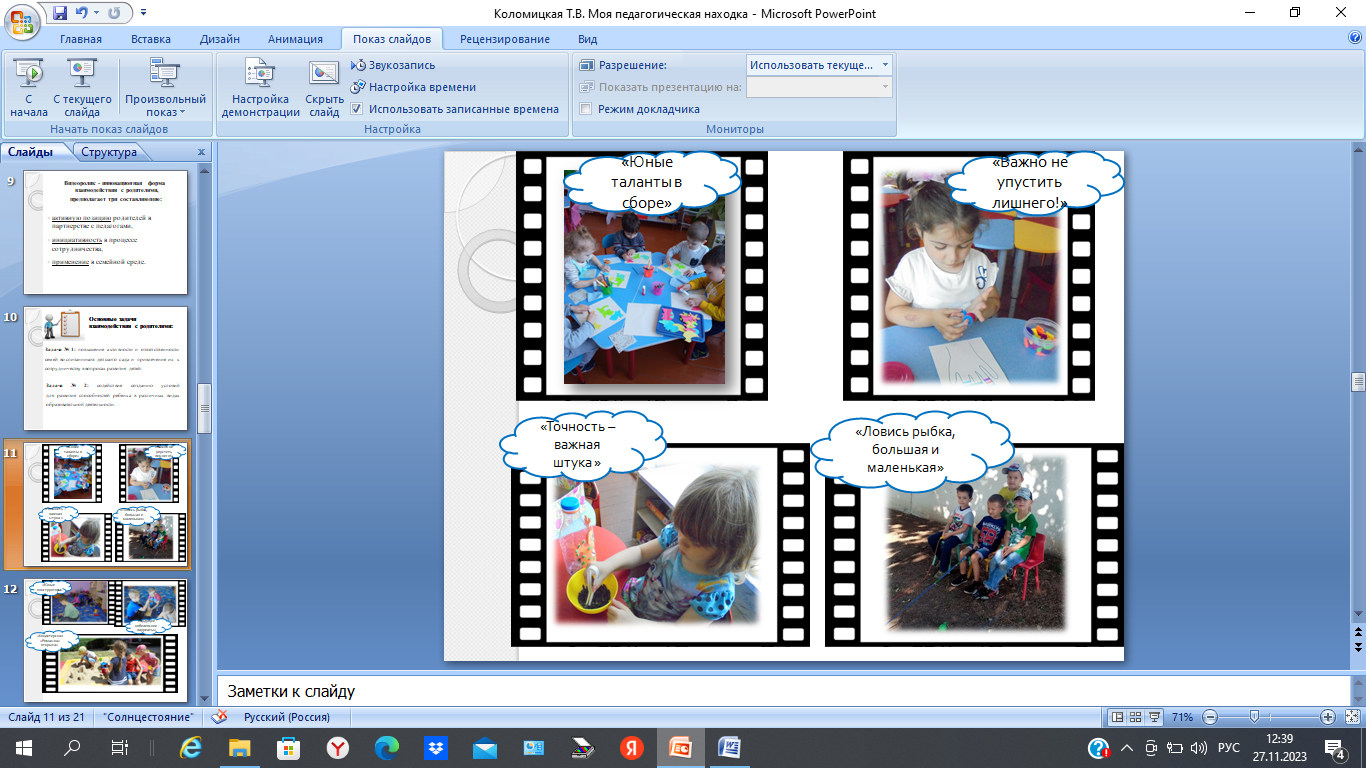 Их я обязательно при пересылке в чат комментирую текстовыми дополнениями, разъясняя родителям, какое это занятие, что было его целью и задачами.Слайд 12Снимаю моменты непосредственно образовательной деятельности (чаще продуктивной), когда происходит этап самостоятельной деятельности, непосредственно выполнения детьми самой работы. Здесь родители видят детскую увлечённость, лица ребят, которые получают большое удовлетворение от выполнения той или иной продуктивной деятельности.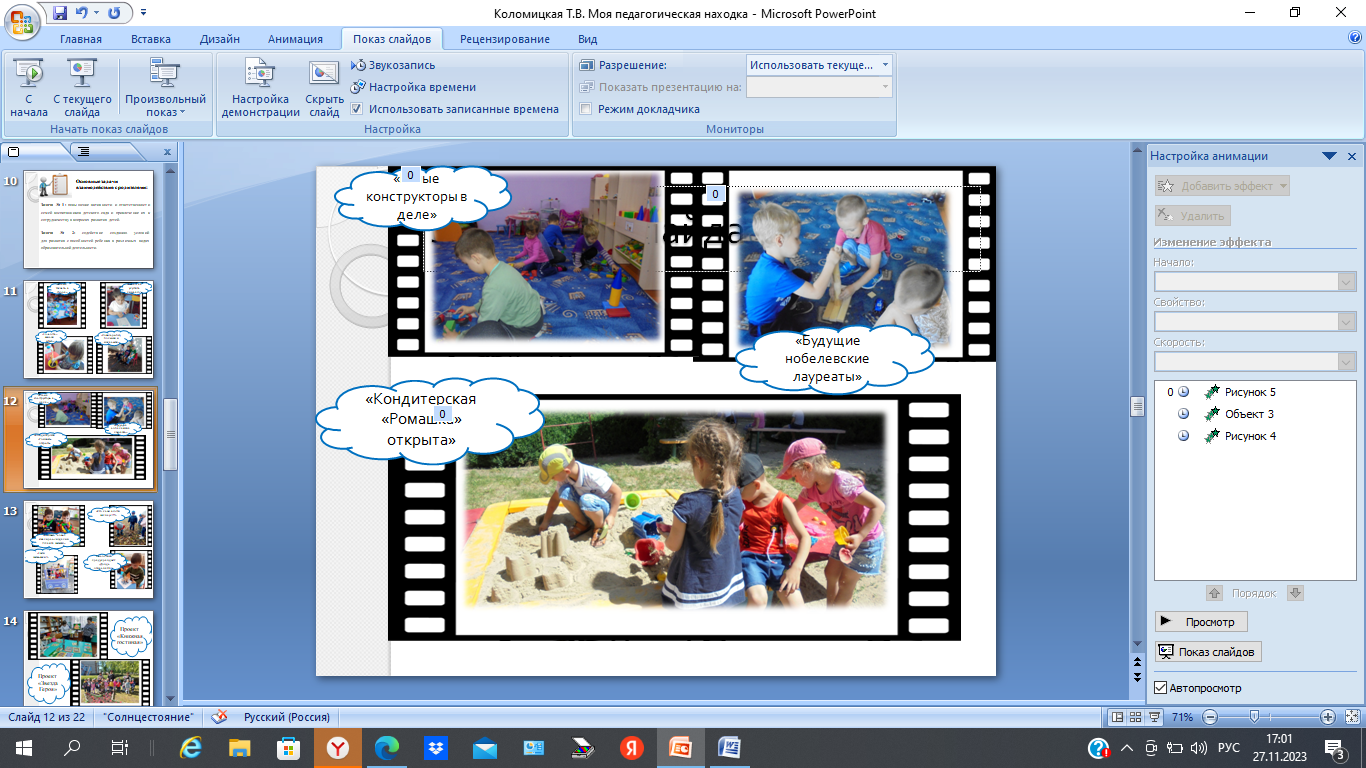 Так, например, за текущий год мною были созданы видео отчеты на тему: «Один день из жизни группы» «Наше лето», «Вот и стали мы на год взрослее» .Слайд 13. Родителям всегда интересно узнать, как проводит время их ребенок, чем он занимается, во что играет и т. д.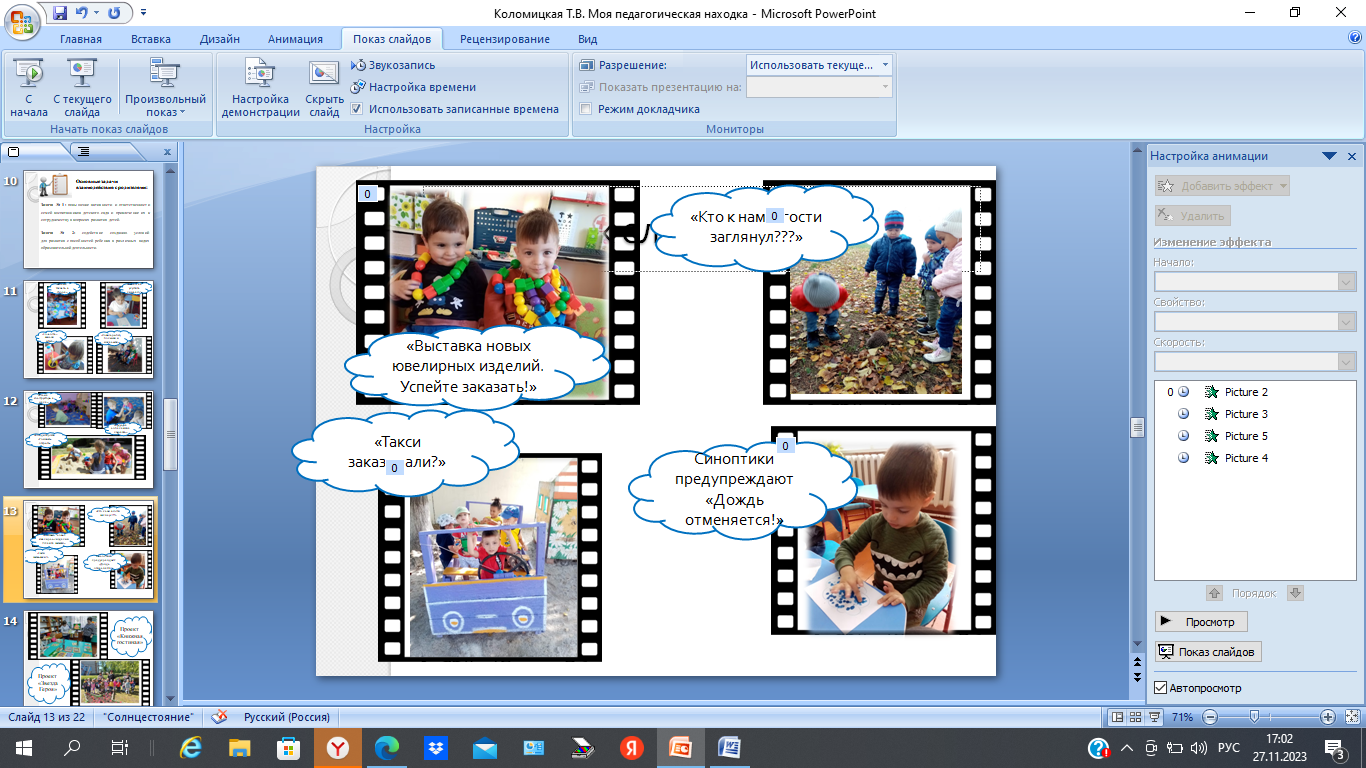 Незаметно для ребят стараюсь снимать моменты самостоятельной деятельности. Эти видео зарисовки стараюсь прокомментировать немного шуточными фразами: например, «Приглашаем вас на обед», «Самый креативный салон красоты», «Мы гуляем и играем», «Спортивные новости». Этим получается обратить внимание родителей на значение игровой деятельности. Слайд 14. Также очень интересен для родителей видеоотчет по проектам. 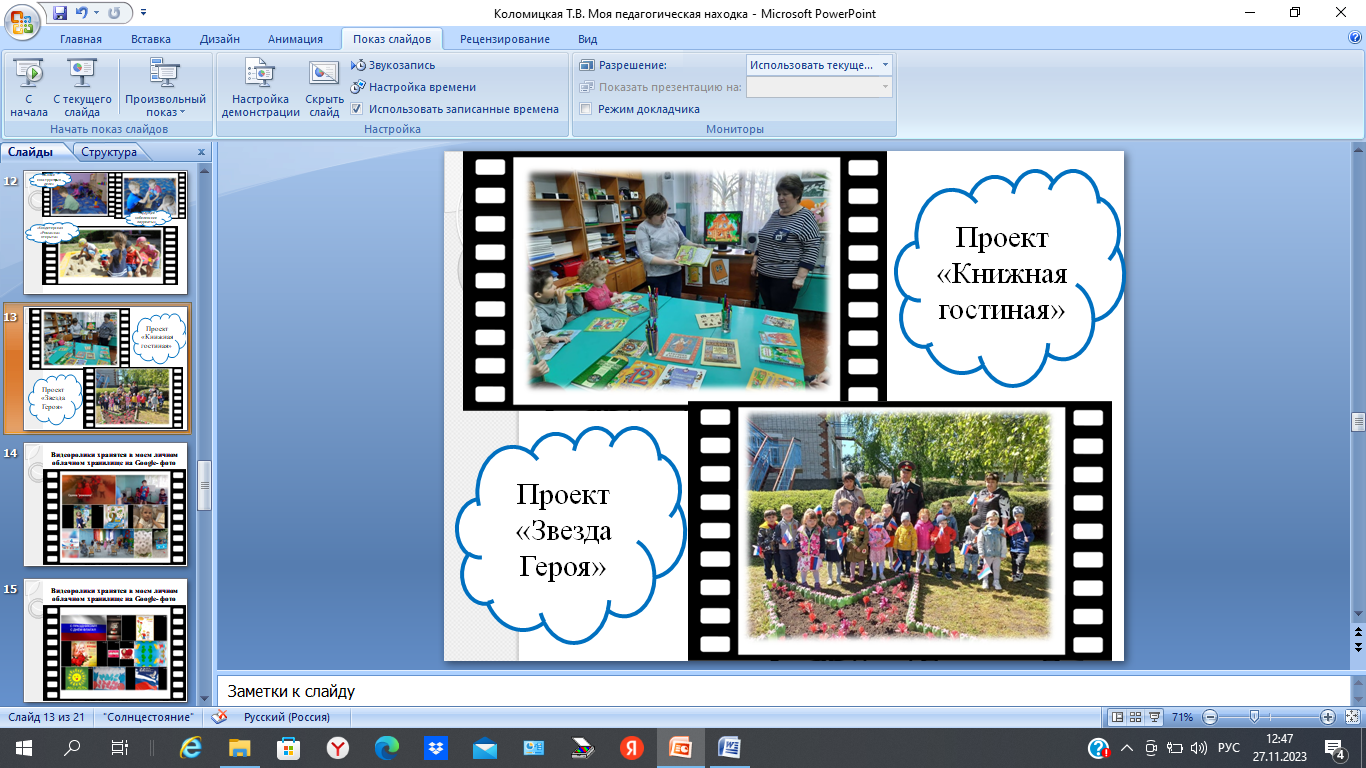 Родителям этот вид деятельности не очень знаком, и иногда не совсем понятен. Но погружая родителей в ее суть через видеоролики, осознание значимости этого вида приходит достаточно быстро. Родители понимают, чем их дети занимаются, что им интересно.Слайд 15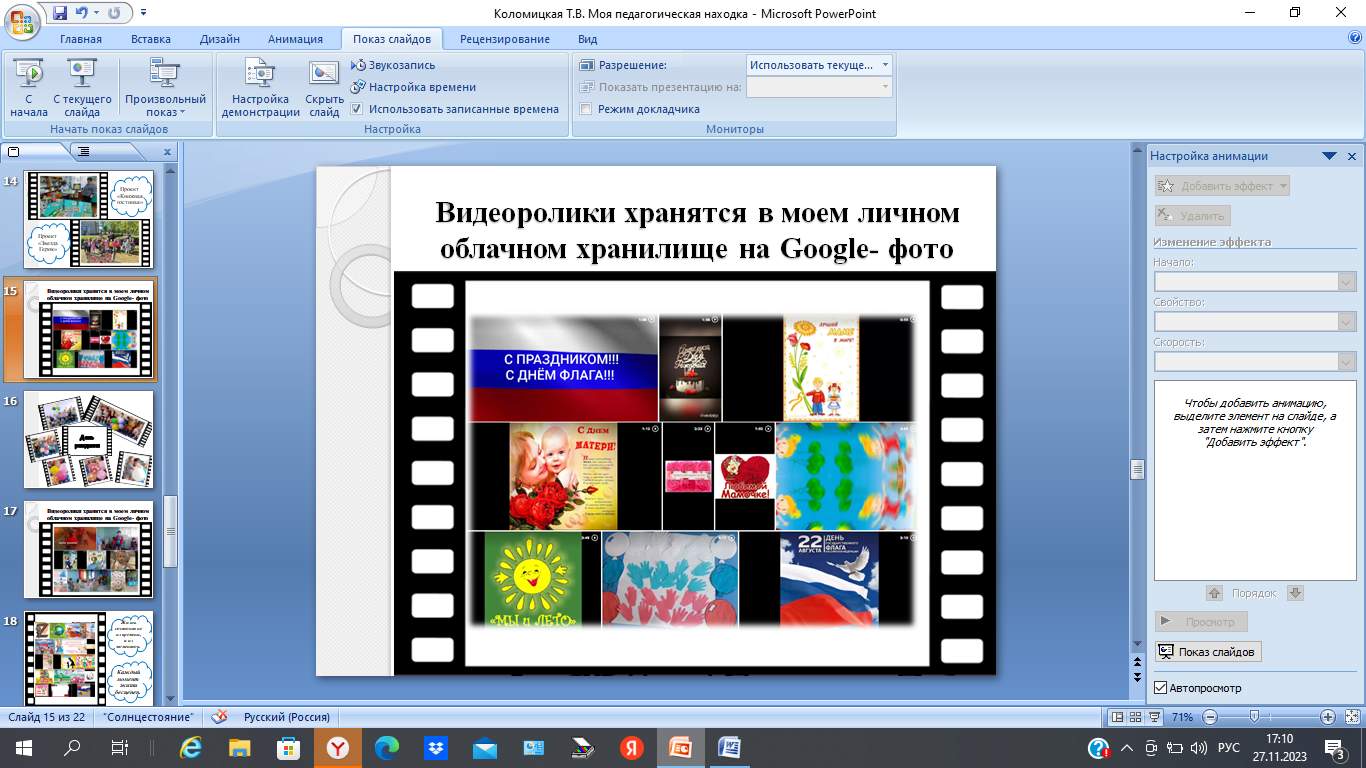 Гидами по проектам становятся сами дети, которые рассказывают об интересных фактах и событиях, о ходе исследовательской, экспериментальной и продуктивной деятельности.Мы стараемся активно вовлекать в процесс создания видео и самих родителей воспитанников. Они участвуют в наших видеосъемках заочно: присылают фотографии и видеофрагменты на заданную тему  например: «Моя любимая мама», «Моя семья», «Моя Родина» Слайд 16.В моей практике закрепилась такая форма работа, как видеопоздравление на день рождения для детей. Эту практику я использую уже не один год. 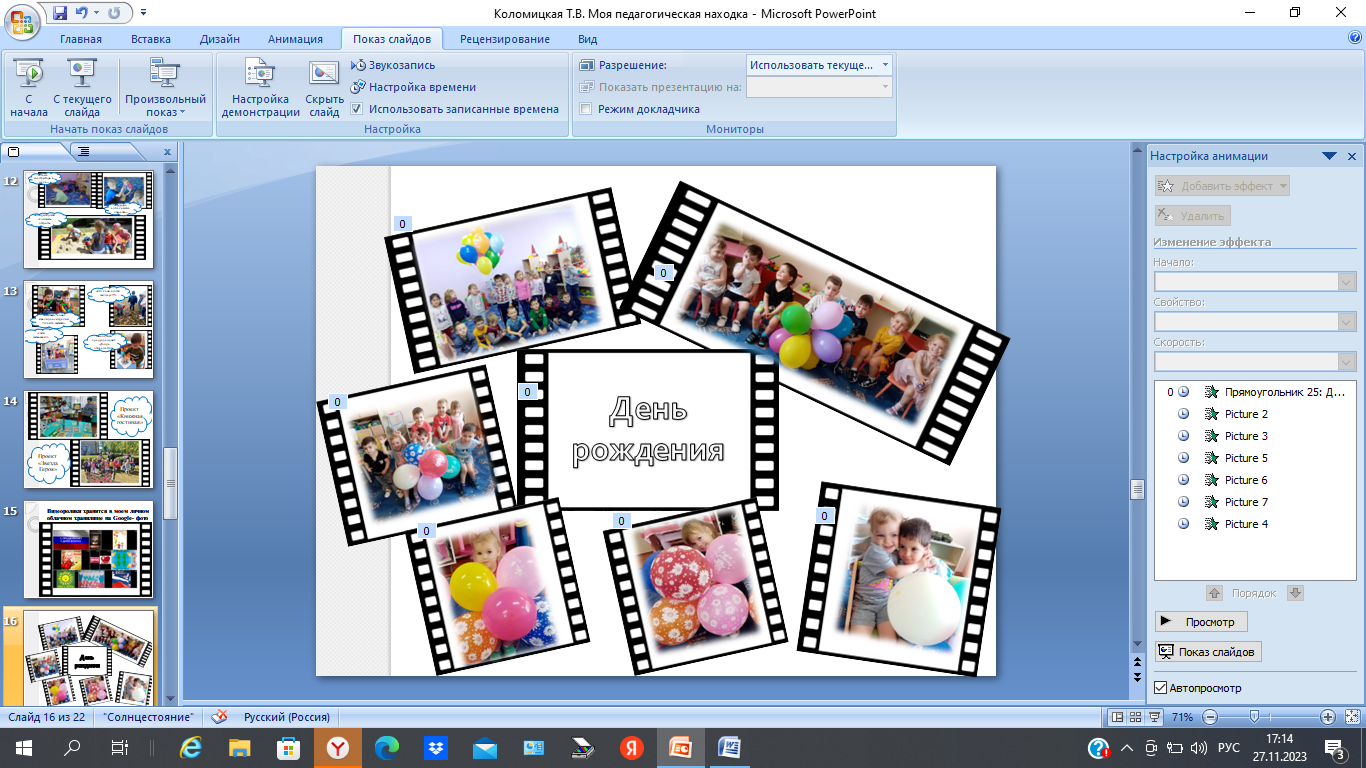 Поздравляем детей с днем рождения, в традиционной форме (шарики, каравай, обнимашки). Всё это фиксируется на камеру,  затем быстро монтирую видео, и с удовольствием просматриваем эти сюжеты с ребятами.  При этом накладывается интересная музыка, чтобы видео было интересно просмотреть всей семьей и сохранить его в семейном видеоархиве. Также мы с детками записываем поздравления с Днем рождения для детей, которые по тем или причинам отсутствуют в детском саду в этот день.Это помогает создать у родителей положительный настрой и повысить эффективность взаимодействия.	Слайд 17.Может показаться удивительным, но изменилось отношение родителей к предметной среде в группе. Они стали замечать, с чем дети охотнее всего играют, предлагают свою помощь в организации насыщенной предметной среды.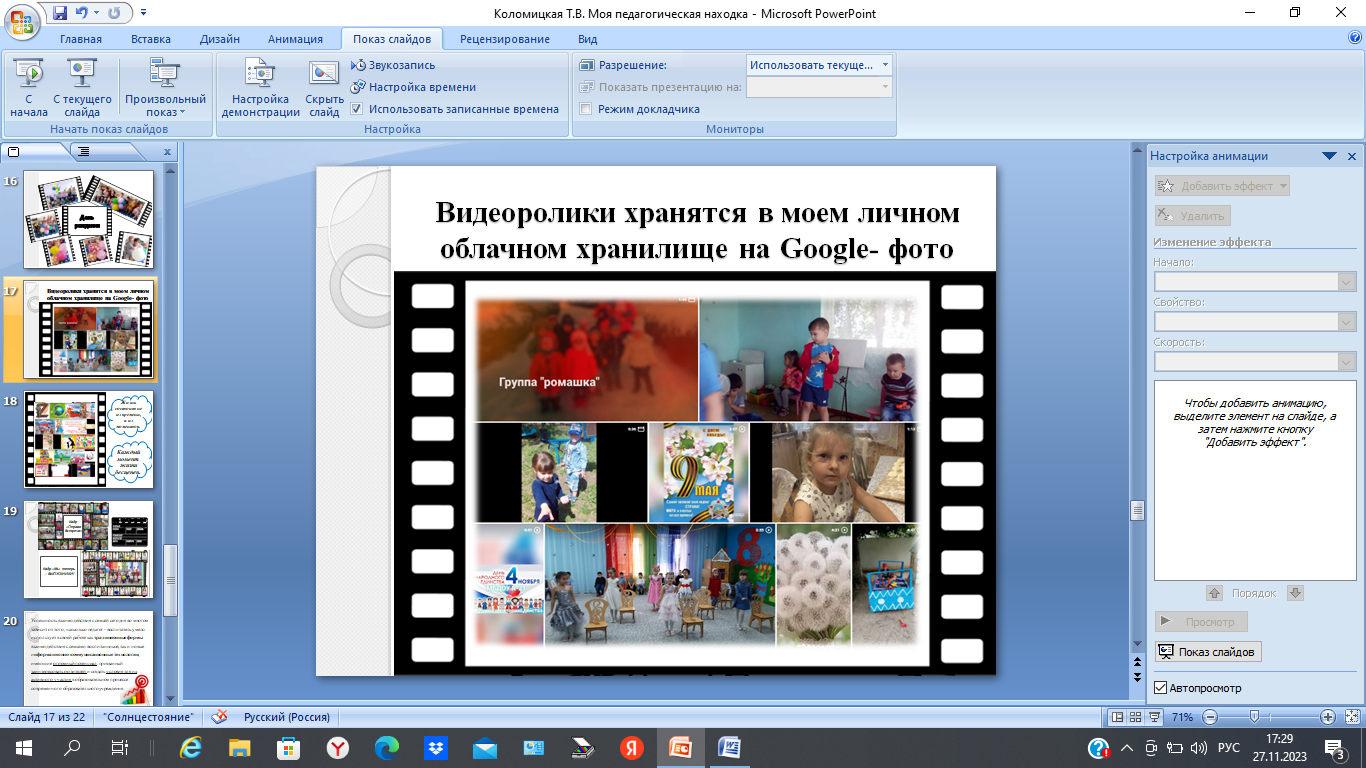 Я предполагаю, что видеоролики наглядно показывают родителям, как ребята применяют предметы развивающей среды, которые предоставляем и создаём для них мы, взрослые. Из коротких видеосюжетов видно, как применятся ребятами атрибутика к сюжетно – ролевым играм, как используется бросовый материал в игре и в художественно – творческой деятельности. Это стало большим подспорьем того, что развивающая среда группы с помощью родителей постоянно пополняется нужными, развивающими, качественными, яркими, соответствующими возрасту детей пособиями. Слайд 18.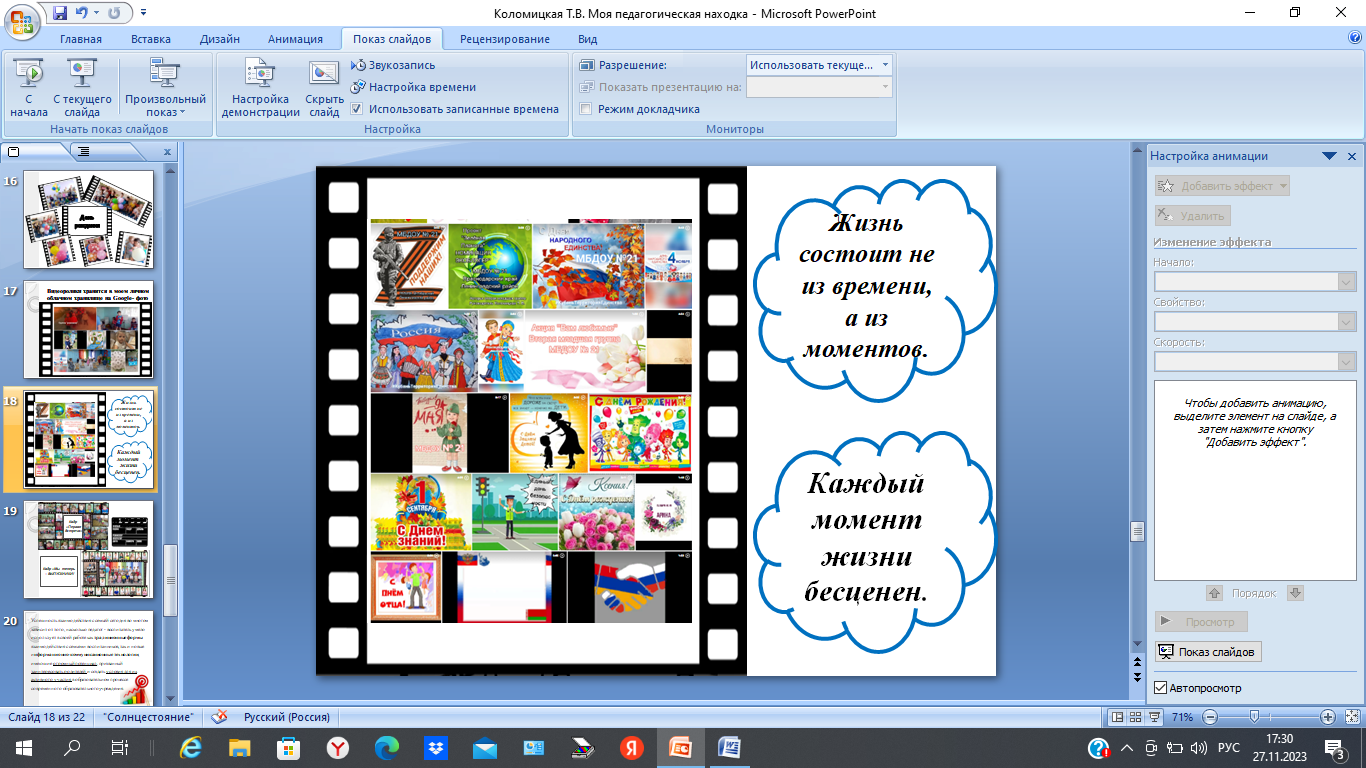 В своей работе я часто применяю мини видео отчеты при проведении родительских собраний и других досуговых мероприятий. К праздникам вниманию пап и мам были представлены поздравительные видеоролики с участием детей: «Праздник Осени», «Праздник Новый год» «Нашим мамам посвящается», «Доблестным защитникам», «День отца».	Все материалы выкладываются в группу Вконтакте и находятся в свободном доступе для родителей группы.Слайд 19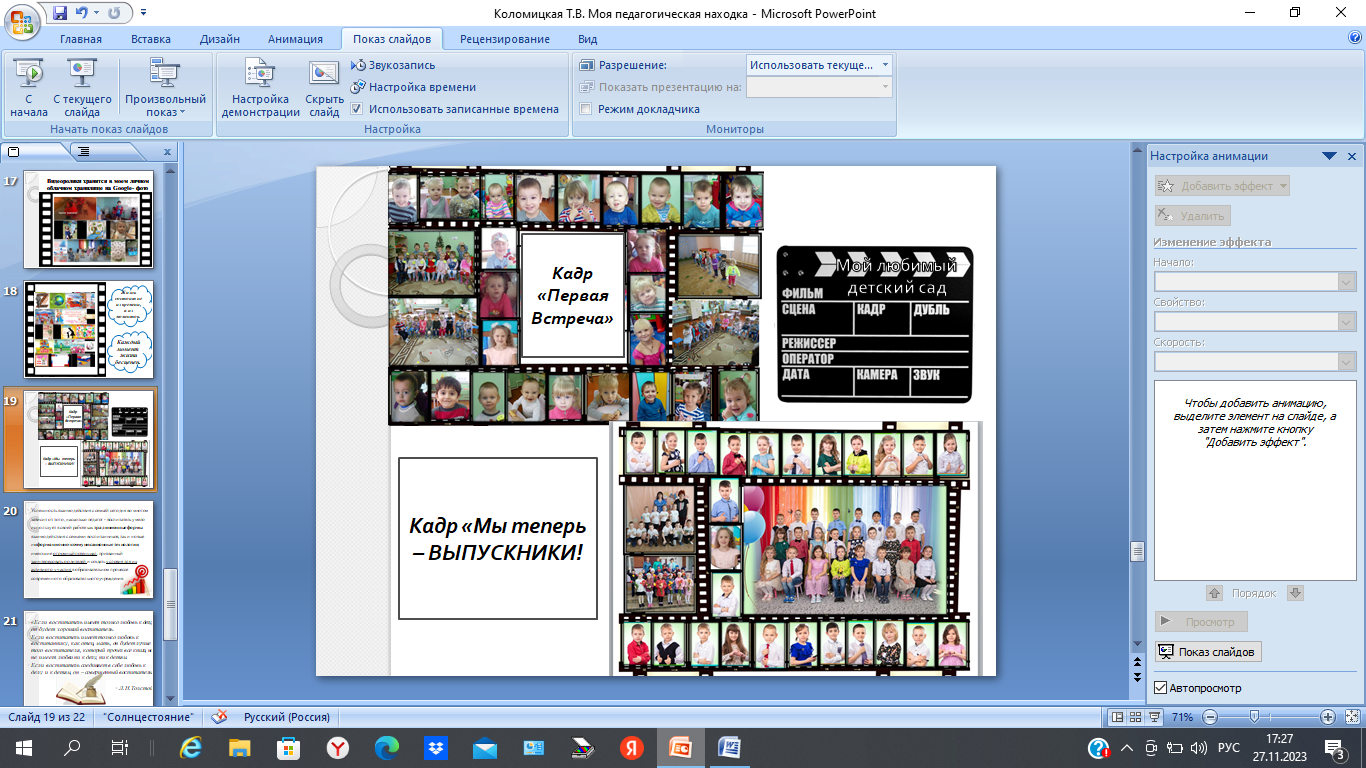 Особенно ярким  был такой видеоподарок на выпускной, где  на первом кадре  ребята видели себя  такими, как они пришли впервые в группу. Кто-то пришел малышом в младшую группу, кто-то уже постарше, если они не посещали или приехали с другого детского сада.А на другом кадре уже ребята видели себя выпускниками, готовыми перейти на новую ступень в их жизни – школу.Видеоролики всегда находят эмоциональный отклик и положительную оценку родителей. Каждый видеоролик встречается ими восторженно.Слайд 20.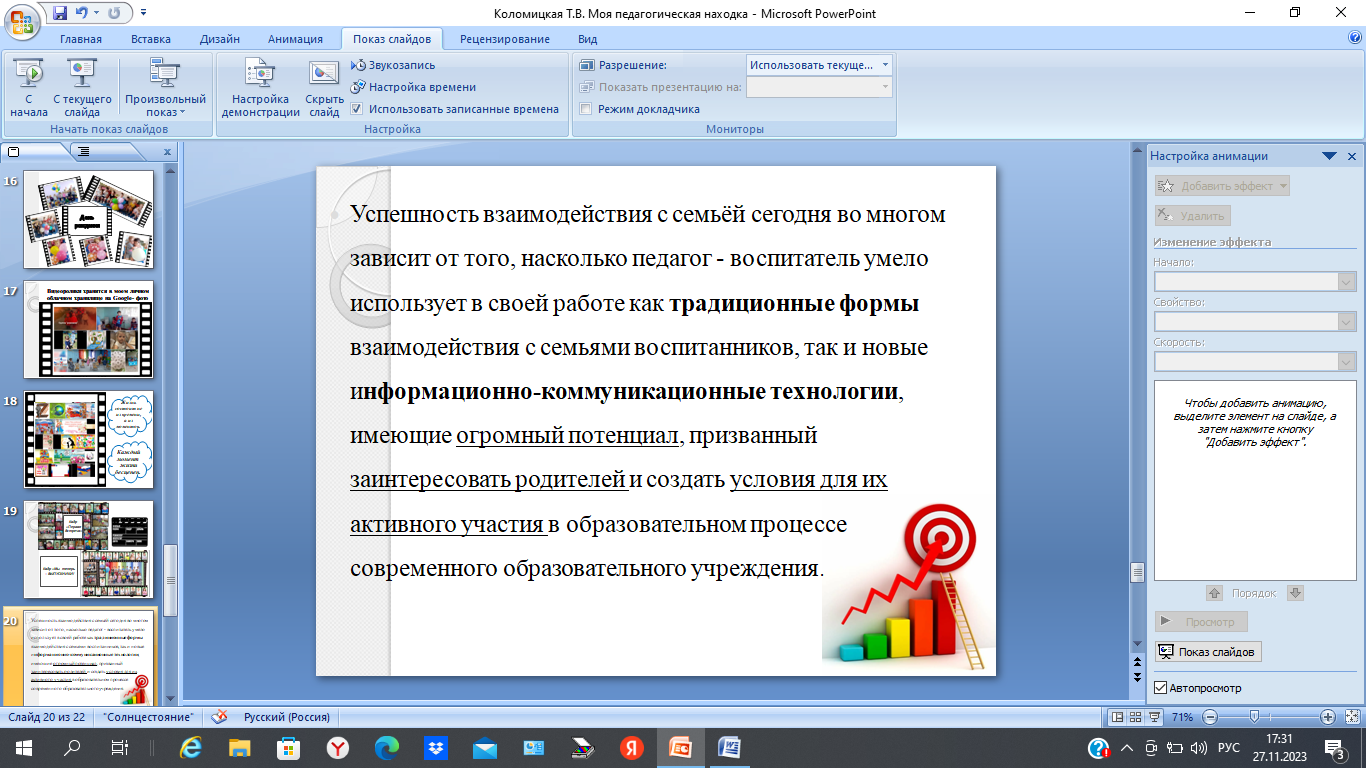 Как вы поняли, в своей педагогической работе я активно применяю информационно-коммуникационные технологии, так как современную образовательную деятельность невозможно представить без технических средств обучения. Но, никакой, даже самый современный компьютер не заменит воспитателя, его эмоционального слова. В современных условиях, чтобы соответствовать постоянно изменяющимся потребностям общества, нужно настойчиво искать новую информацию, профессионально её использовать. Я, как педагог, нахожусь в постоянном профессиональном поиске своего «я» в профессии.Слайд 21.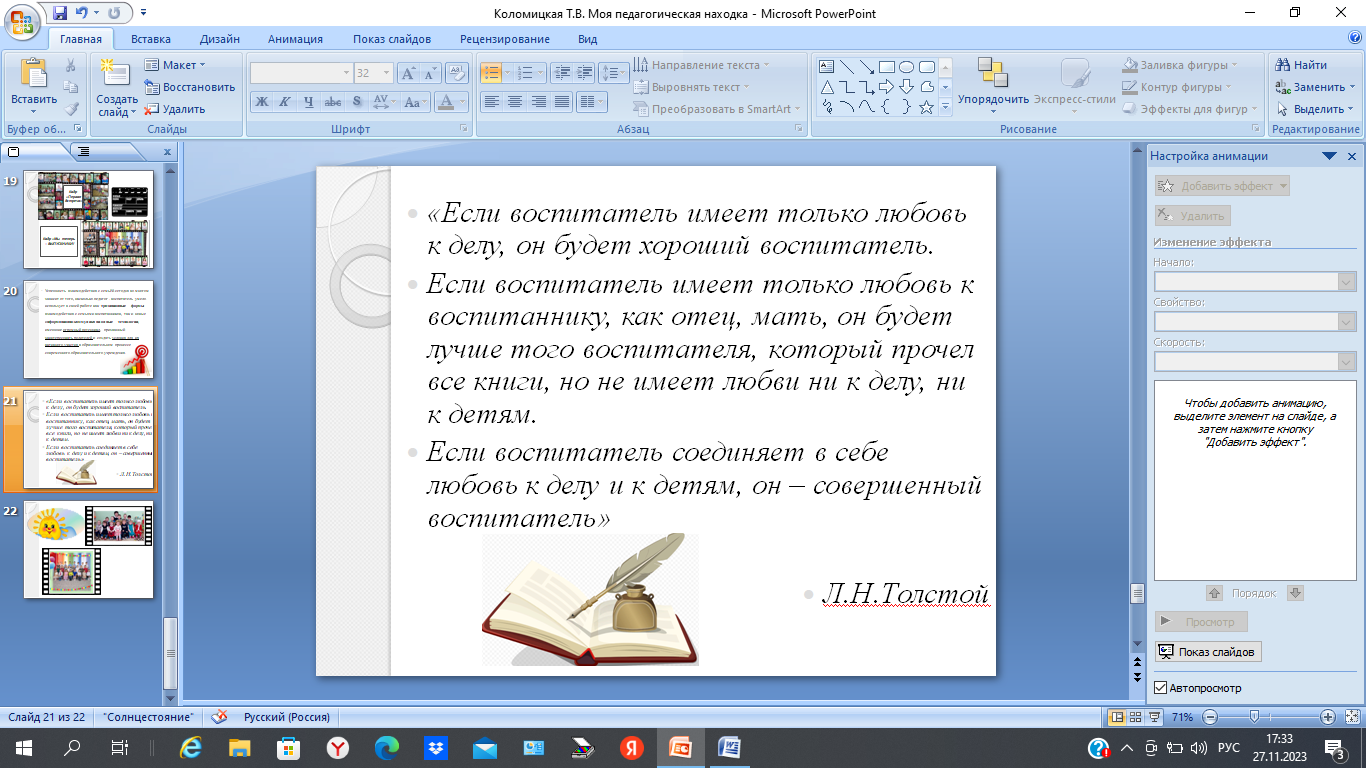 Как вывод хотелось бы сказать, что современное детство – феномен более богатый и сложный, чем нам кажется. В нем есть и песочница, и онлайн-приложения, и дисциплина, и свобода. А главное, это не что-то устоявшееся: оно формируется прямо сейчас. И во многом оно зависит от нашего участия.Используя современные методы обучения, основанные на детской инициативе, в сочетании с другими развивающими методиками, я развиваю уверенность в детях, необходимую, чтобы в будущем стать лидерами.	Слайд 22.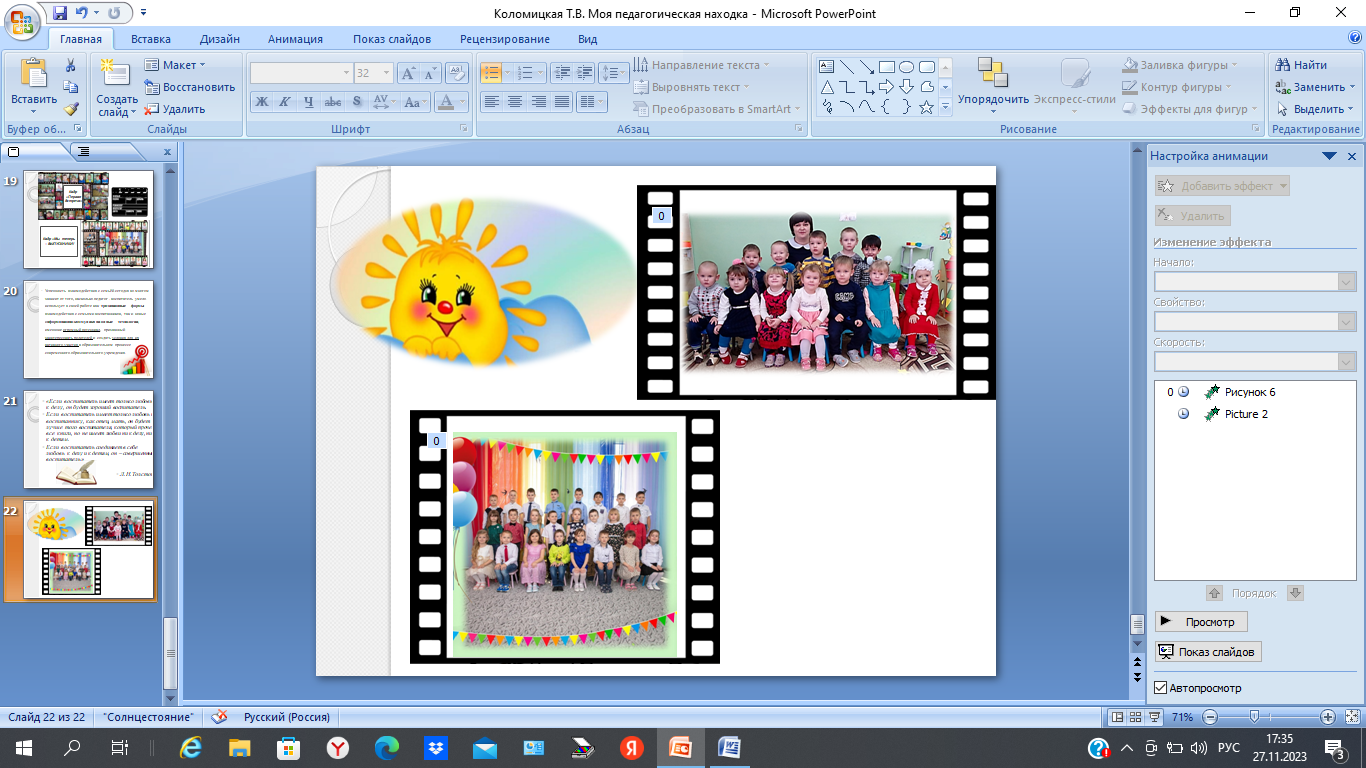 По моему мнению, воспитатель должен быть творческой личностью, уметь мыслить оригинально. Если это качество есть у педагога, у детей оно обязательно проявится! Дети должны смотреть на своего воспитателя и хотеть быть похожим на него, хотеть общаться с ним. На вопрос:  «А правильно ли я сделала свой выбор?»   Я могу с уверенностью сказать: « ДА!»	И я надеюсь, что все, кто пришёл работать в детский сад, уверены, что сделали правильный выбор!